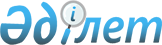 О внесении изменений в постановление акимата Кызылординской области от 16 июня 2014 года № 613 "Об установлении охранной зоны Республиканского государственного учреждения "Барсакелмесский государственный природный заповедник" Министерсва окружающей среды и водных ресурсов Республики Казахстан"Постановление Кызылординского областного акимата от 29 декабря 2014 года № 802. Зарегистрировано Департаментом юстиции Кызылординской области 21 января 2015 года № 4850      В соответствии с Законом Республики Казахстан от 24 марта 1998 года «О нормативных правовых актах» и Законом Республики Казахстан от 23 января 2001 года «О местном государственном управлении и самоуправлении в Республике Казахстан» акимат Кызылординской области ПОСТАНОВЛЯЕТ:

      1.  Внести в постановление акимата Кызылординской области от 16 июня 2014 года № 613 «Об установлении охранной зоны Республиканского государственного учреждения «Барсакельмесский государственный природный заповедник» Министерства окружающей среды и водных ресурсов Республики Казахстан» (зарегистрировано в Реестре государственной регистрации нормативных правовых актов за № 4728, опубликовано 26 июля 2014 года в газетах «Сыр бойы» и «Кызылординские вести») следующие изменения:
      преамбулу изложить в следующей редакции:

      «В соответствии с Кодексом Республики Казахстан от 20 июня 2003 года «Земельный кодекс Республики Казахстан» и Законом Республики Казахстан от 7 июля 2006 года «Об особо охраняемых природных территориях» акимат Кызылординской области ПОСТАНОВЛЯЕТ:»;

      заголовок постановления изложить в следующей редакции:

      «Об установлении охранной зоны республиканского государственного учреждения «Барсакельмесский государственный природный заповедник» Министерства сельского хозяйства Республики Казахстан»;

      пункт 1 изложить в следующей редакции:

      «1. Установить:

      охранную зону на территории республиканского государственного учреждения «Барсакельмесский государственный природный заповедник» Министерства сельского хозяйства Республики Казахстан» шириной не менее двух километров, общей площадью 46309,34 гектара, в том числе участок «Барсакельмес» площадью 19638,77 гектара и участок «Каскакулан» площадью 26670,57 гектар, без изъятия земельных участков у собственников и землепользователей и без перевода категории земель;

      режим и порядок природопользования на территории охранной зоны республиканского государственного учреждения «Барсакельмесский государственный природный заповедник» Министерства сельского хозяйства Республики Казахстан» согласно приложению к настоящему постановлению.»;

      в приложении к указанному постановлению:

      название изложить в следующей редакции:

      «Режим и порядок природопользования на территории охранной зоны республиканского государственного учреждения «Барсакельмесский государственный природный заповедник» Министерства сельского хозяйства Республики Казахстан»;

      пункт 1 изложить в следующей редакции:

      «1. Режим и порядок природопользования на территории охранной зоны республиканского государственного учреждения «Барсакельмесский государственный природный заповедник» Министерства сельского хозяйства Республики Казахстан (далее - Заповедник) разработаны в соответствии со статьей 123 Кодекса Республики Казахстан от 20 июня 2003 года «Земельный кодекс Республики Казахстан», статьей 18 Закона Республики Казахстан от 7 июля 2006 года «Об особо охраняемых природных территориях».».

      2.  Контроль за исполнением настоящего постановления возложить на заместителя акима Кызылординской области Кожаниязова С.С.
      3.  Настоящее постановление вводится в действие со дня первого официального опубликования.



					© 2012. РГП на ПХВ «Институт законодательства и правовой информации Республики Казахстан» Министерства юстиции Республики Казахстан
				
      Аким Кызылординской области

К. Кушербаев
